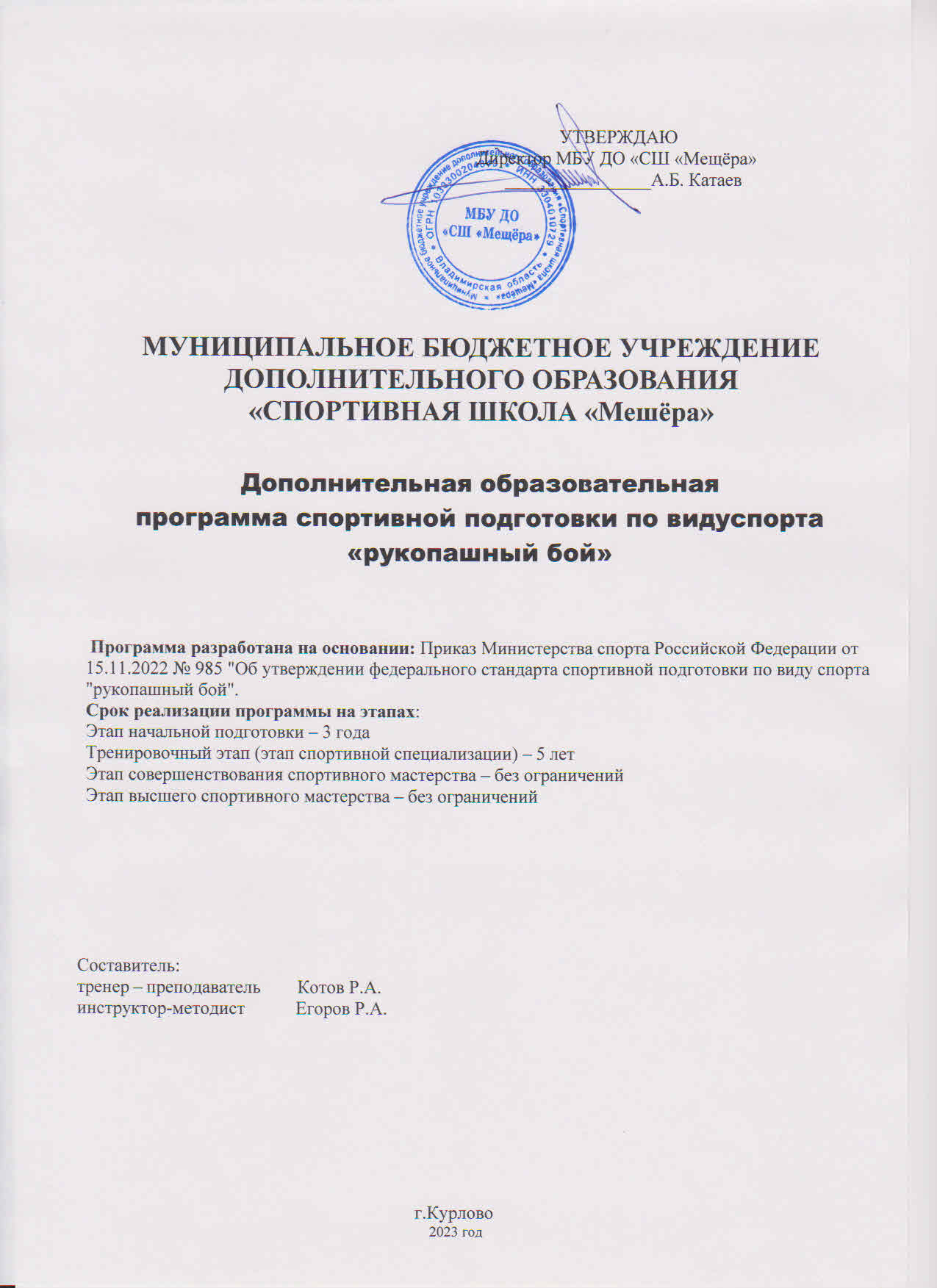 Общие положенияДополнительная образовательная программа муниципального бюджетного учреждения дополнительного образования «СШ «Мещёра» (далее - Учреждение) спортивной подготовки по виду спорта «рукопашный бой» (далее – Программа) предназначена для организации образовательной деятельности по спортивной подготовке по виду спорта «рукопашный бой» с учетом совокупности минимальных требований к спортивной подготовке, определенных Федеральным стандартом спортивной подготовки по виду спорта «рукопашный бой». Утвержденным Приказом Министерства спорта Российской Федерации от 15.11.2022 № 985 «Об утверждении федерального стандарта спортивной подготовки по виду спора «Рукопашный бой».Целью      Программы      является       достижение       спортивных       результатов на основе соблюдения спортивных и педагогических принципов в учебно-тренировочном процессе в условиях многолетнего, круглогодичного и поэтапного процесса спортивной подготовки.Характеристика дополнительной образовательной программы спортивной подготовкиСроки реализации этапов спортивной подготовки и возрастные границы лиц, проходящих спортивную подготовку, количество лиц, проходящих спортивную подготовку в группах на этапах спортивной подготовки:Таблица 1Наполняемость учебно-тренировочных групп на этапах спортивной подготовкиТаблица № 2Объем ПрограммыТаблица 3Виды (формы) обучения, применяющиеся при реализации дополнительной образовательной программы спортивной подготовки:учебно-тренировочные занятия:Тренировочный процесс в организации, осуществляющей спортивную подготовку, должен вестись в соответствии с годовым планом спортивной подготовки и осуществляется в следующих формах: тренировочные занятия (групповые, индивидуальные и смешанные), в том числе с использованием дистанционных технологий; тренировочные мероприятия (тренировочные сборы); самостоятельная подготовка по индивидуальным планам, в том числе с использованием дистанционных технологий;учебно-тренировочные мероприятия:Таблица 4спортивные соревнования:Требования к участию в спортивных соревнованиях обучающихся:соответствие возраста, пола и уровня спортивной квалификации обучающихся положениям (регламентам) об официальных спортивных соревнованиях согласно Единой всероссийской спортивной классификации и правилам вида спорта «рукопашный бой»;наличие медицинского заключения о допуске к участию в спортивных соревнованиях; соблюдение общероссийских антидопинговых правил и антидопинговых правил,утвержденных международными антидопинговыми организациями.Организация, реализующая дополнительные образовательные программы спортивной подготовки, направляет обучающегося и лиц, осуществляющих спортивную подготовку, на спортивные соревнования на основании утвержденного плана физкультурных и спортивных мероприятий, формируемого в том числе в соответствии с Единым календарным планом межрегиональных, всероссийских и международных физкультурных мероприятий и спортивных мероприятий, и соответствующих положений (регламентов) об официальных спортивных соревнованиях.Объем соревновательной деятельности по виду спорта «рукопашный бой»Таблица 5Годовой учебно-тренировочный план (Приложение № 1).К иным условиям реализации дополнительной образовательной программы спортивной подготовки относятся трудоемкость дополнительной образовательной программы спортивной подготовки (объемы времени на ее реализацию) с обеспечением непрерывности учебно- тренировочного процесса, а также порядок и сроки формирования учебно-тренировочных групп. Дополнительная образовательная программа спортивной подготовки рассчитывается на52 недели в год.Учебно-тренировочный процесс в организации, реализующей дополнительную образовательную программу спортивной подготовки, должен вестись в соответствии с годовым учебно-тренировочным планом (включая период самостоятельной подготовки по индивидуальным планам спортивной подготовки для обеспечения непрерывности учебно- тренировочного процесса).При включении в учебно-тренировочный процесс самостоятельной подготовки, ее продолжительность составляет не менее 10% и не более 20% от общего количества часов, предусмотренных годовым учебно-тренировочным планом организации, реализующей дополнительную образовательную программу спортивной подготовки.Продолжительность одного учебно-тренировочного занятия при реализации дополнительной образовательной программы спортивной подготовки устанавливается в часах и не должна превышать:на этапе начальной подготовки – двух часов;на учебно-тренировочном этапе (этапе спортивной специализации) - трех часов; на этапе совершенствования спортивного мастерства - четырех часов;При проведении более одного учебно-тренировочного занятия в один день суммарная продолжительность занятий не должна составлять более восьми часов.В часовой объем учебно-тренировочного занятия входят теоретические, практические, восстановительные, медико-биологические мероприятия, инструкторская и судейская практика. Работа по индивидуальным планам спортивной подготовки может осуществляться на этапах совершенствования спортивного мастерства и высшего спортивного мастерства, а также на	всех	этапах	спортивной	подготовки	в	период	проведения	учебно-тренировочныхмероприятий и участия в спортивных соревнованиях.Соотношение видов спортивной подготовки и иных мероприятий в структуре учебно- тренировочного процесса на этапах спортивной подготовкиТаблица 6Календарный план воспитательной работы (Приложение № 2).План	мероприятий,	направленный	на	предотвращение	допинга	в	спорте и борьбу с ним (Приложение № 3).Планы инструкторской и судейской практики.Инструкторская и судейская практика приобретается на занятиях и вне занятий. Все занимающиеся должны освоить некоторые навыки тренировочной работы и навыки судейства соревнований. По тренировочной работе необходимо последовательно освоить следующие навыки и умения. Построить группу и подать основные команды на месте и в движении.План инструкторской и судейской практикиТаблица 6Планы медицинских, медико-биологических мероприятий и применения восстановительных средств.Современная система подготовки спортсменов включает три подсистемы: систему соревнований, систему тренировок, систему факторов, дополняющих тренировку и соревнования и оптимизирующих их эффект. В системе факторов, дополняющих тренировку и соревнования, основное место занимают различные средства восстановления. Рациональное применение различных восстановительных средств является необходимым фактором достижения высоких спортивных результатов.Рекомендуется планировать восстановительные мероприятия на трех условных уровнях: основном, оперативном и текущем.Восстановительные мероприятия основного уровня направлены на нормализацию функционального состояния организма спортсменов в результате суммарной нагрузки отдельного микроцикла, а также на нормализацию процессов утомления от кумулятивного воздействия серии тренировочных нагрузок.Оперативное восстановление следует осуществлять в процессе каждого тренировочного занятия с учетом закономерностей развития и компенсации утомления в этом занятии.Текущее восстановление направлено на обеспечение оптимального функционального состояния спортсменов в процессе или после нагрузки отдельных занятий в целях подготовки к очередной работе.Для повышения эффективности восстановительных мероприятий необходимо комплексное применение различных восстановительных средств.В современной системе восстановления спортсменов применяются педагогические, гигиенические, медико-биологические и психологические средства.Педагогические средства восстановления являются основными и предусматривают: рациональное планирование тренировочного процесса с учетом этапа подготовки, условий тренировок и соревнований, пола и возраста спортсменов, особенностей учебной деятельности, бытовых и экологических условий и т.д.Гигиенические средства восстановления включают основные и дополнительные. Основные гигиенические средства: рациональный суточный режим, личная гигиена, закаливание, специализированное питание, психогигиена.Дополнительные гигиенические средства восстановления применяются в виде комплексов, которые могут включать гидропроцедуры, различные виды спортивного массажа, различные методики приема банных процедур. Вместе с этим могут применяться искусственные источники ультрафиолетового излучения для облучения спортсменов в осенне- зимний период года, а также применение источников ионизированного воздуха.Медико-биологические средства восстановления включают в себя следующие основные группы:фармакологические средства, кислородо-терапия, тепло-терапию, электро-процедуры и др.  Кислородо-терапия применяется в следующих видах:кислородные коктейли, гипербарическая оксигенация.Тепловые процедуры широко применяются для быстрейшего снятия локального утомления мышц.Электро-процедуры широко применяются для стимулирования восстановительных процессов у спортсменов.Психологические средства позволяют снизить уровень нервно-психической напряженности и устранить у спортсменов состояние психической угнетенности, купировать психоэмоциональные стрессы, ускорить восстановление затраченной нервной энергии. При этом широко применяются психолого-педагогические средства, основанные на воздействии словом: убеждение, внушение и т.д. Вместе с этим широко применяются комплексные методы релаксации и мобилизации в форме аутогенной, психорегулирующей, психофизической, идеомоторной и ментальной тренировок.Система контроляПо итогам освоения Программы применительно к этапам спортивной подготовки лицу, проходящему спортивную подготовку (далее – обучающийся), необходимо выполнить следующие требования к результатам прохождения Программы, в том числе, к участию в спортивных соревнованиях:На этапе начальной подготовки:На учебно-тренировочном этапе (этапе спортивной специализации):На этапе совершенствования спортивного мастерства:На этапе высшего спортивного мастерства: совершенствовать уровень общей физической и специальной физической, технической, тактической, теоретической и психологической подготовленности;Оценка результатов освоения Программы сопровождается аттестацией обучающихся, проводимой организацией, реализующей Программу, на основе разработанных комплексов контрольных упражнений, перечня тестов и (или) вопросов по видам подготовки, не связанным с физическими нагрузками (далее – тесты), а также с учетом результатов участия обучающегосяв спортивных соревнованиях и достижения им	соответствующего	уровня	спортивной квалификации.12.1.. Аттестационные формы контроля учебно-тренировочного процесса и оценочные материалы в Приложении № 4Контрольные	и	контрольно-переводные	нормативы	(испытания)	по	видам спортивной подготовки.Нормативы общей физической и специальной физической подготовкидля зачисления и перевода на этап начальной подготовки по виду спорта «рукопашный бой»Таблица 7Нормативы общей физической и специальной физической подготовкии уровень спортивной квалификации (спортивные	разряды) для зачисления и перевода на учебно-тренировочный этап (этап спортивной специализации) по виду спорта «рукопашный бой»Таблица 8Нормативы общей физической и специальной физической подготовкии уровень спортивной квалификации (спортивные разряды) для зачисленияи перевода на этап совершенствования спортивного мастерства по виду спорта «рукопашный бой»Таблица 9Нормативы общей физической и специальной физической подготовки и уровень спортивной квалификации (спортивные звания) длязачисления и перевода на этап высшего спортивного мастерства по виду спорта «рукопашный бой»Таблица 10Рабочая программа по виду спорта (спортивной дисциплине)Программный материал для учебно-тренировочных занятий по каждому этапу спортивной подготовки.Теоретическая подготовка:Теоретическая подготовка имеет немаловажное значение в подготовке спортсменов. Главная ее задача состоит в том, чтобы научить боксера осмысливать и анализировать действия как свои, так и соперника: не механически выполнять указания тренера, а творчески подходить к ним. Начинающих обучающихся необходимо приучить посещать спортивные мероприятия, изучать техническую и тактическую подготовленность соперников, следить за действиями судей, их реакцией на действия боксеров в атаке и в защите, их перемещениях по рингу, просматривать фильмы, видеофильмы и спортивные репортажи по рукопашному бою.Теоретическая подготовка проводится в форме теоретических занятий (бесед, лекций) и непосредственно в тренировке. Она органически связана с физической, технико-тактической, моральной и волевой подготовкой как элемент практических знаний. Рукопашник, как и любой другой спортсмен, должен обладать высокими моральными и волевыми качествами, быть достойным гражданином России, с честью представлять свою спортивную школу, клуб, свой город, страну на соревнованиях любого ранга.Годовой учебно-тематический план по этапам спортивной подготовки, включающий темы теоретической подготовки представлен в приложении № 5 к Программе.Практическая подготовка:Этап начальной подготовки 1- года обученияЦель учебно-тренировочного занятия: утверждение в выборе спортивной специализации – рукопашный бой и овладение основами техники.Задачи: укрепление здоровья и всестороннее развитие занимающихся; обучение технике рукопашного боя; повышение уровня физической подготовленности; отбор наиболее перспективных спортсменов для дальнейших занятийМетоды: игровой; соревновательный; круговой; повторный; равномерный; контрольный Средства:   общеразвивающие	упражнения;   подвижные   игры   и   игровые	упражнения с элементами	единоборства;	самостраховка	и	элементы	акробатики;	скоростно-силовые упражнения базовая школа техники рукопашного боя ; прыжки и прыжковые упражнения; комплексы упражнений для индивидуальных тренировокПрактический материал:Общеразвивающие упражнения.Упражнения для мышц рук, плечевого пояса, из различных исходных положений (в стойке, на коленях, сидя, лежа). Движения руками – сгибание и разгибание, вращения, махи, отведение и приведение, рывки.Упражнения для мышц ног: приседания, выпрыгивания, подскоки из различных положений, прыжки, пружинистые покачивания в выпадах, маховые движения ногами.Упражнения	для	мышц	шеи	и	туловища: наклоны, вращение и повороты головы, повороты, круговые движения туловищем, поднимание ног в положении лежа на спине. Упражнения с партнером в сопротивлении, переноске, на гимнастической скамейке истенке.Упражнения с предметами: резиновый жгут, набивной мяч, гантели (0,5 кг), скакалки. Упражнения на боксерских мешках, лапах, макиварах.Элементы акробатики и само страховка.Легкая атлетика: бег на короткие дистанции- 30, 60 м, кроссы, прыжки в высоту и длину с разбега и без него, метание ядра.Спортивные игры: баскетбол, футбол, регби, настольный теннис.Подвижные игры: перестрелка, мяч по кругу, третий лишний, пятнашки (руки и ноги), мяч на ловле. Эстафета с преодолением препятствий, передачей мяча, различными способами передвижения и др.Специальная физическая подготовкаЗначение и место СФП в процессе тренировки. Быстрота, ловкость, сила, специальная выносливость, гибкость – качества необходимые спортсмену, занимающимся этим видом спорта. Краткая характеристика средств, применяемая для повышения уровня СФП.Упражнения для развития скоростно-силовых качеств:Броски набивного мяча (1 – 3 кг) одной и двумя руками из различных положений. В упоре лежа сгибание и разгибание рук (с хлопками перед грудью, над головой, за спиной).Приседания и выпрыгивание из положения боевой стойки. Различные упражнения в челноке.Прыжки на одной и двух ногах, тоже, но в полуприседе.Упражнения для развития быстроты:Бег с ускорением 25-30 м . Бег с изменением скорости и направления движения. Бег с низкого и высокого старта (15-20м). Рывки, скоростные движения на определенный сигнал.Ловля брошенного мяча из положения боевой стойки, тоже в передвижении. Уход от брошенного мяча. Челночный бег 4 х 20 м. Упражнения для развития ловкости:Элементы акробатики.Опорные прыжки через козла. Эстафеты с включением элементов, требующих проявления ловкости и координации движений.Упражнения для развития гибкости.Маховые движения ногами и руками, наклоны, круговые движения туловищем, пружинистые покачивания в выпаде, растяжка ног в парах и по одному (динамическая, статическая, изометрическая, на тренажерах), шпагаты.Упражнения для развития выносливости:Многократные повторения различных нападающих и защитных действий, работа с легкими весами с многократным выполнением действия, бег на длинные дистанции.Изучение и совершенствование техники и тактики:Понятие о технике и тактике. Связь техники и тактики в обучении, тренировке и соревнованиях. Значение своевременного усвоения основ техники. Боевая стойка: левосторонняя, правосторонняя, положение ног и рук, центр тяжести. Шаги вперед, назад, сохранение равновесия и боевой стойки после шагов. Двойные шаги, челнок. Вход и выход из атаки, положение рук и ног при этом. Скорость входа и выхода из атаки.Простейшие удары руками (верхний, средний, нижний уровни): передняя, задняя рука. Правило выполнения «реверса» при ударах рукой и ногой. Правильное положение кисти и сжатого кулака при ударах. Сочетание длины атаки с дистанцией до противника.Удержание сбоку и верхом. Защита от удержаний сбоку и верхом.Практические занятия.Боевая стойка. Приседания, выпрыгивания в стойке, не изменяя центр тяжести и положение ног. Челнок – движение вперед и назад. Переход из одной стойки в другую и обратно. Короткий и длинный вход и выход из атаки. То же, но с различной скоростью. Уход от прямой атаки рукой (голова, корпус).Базовая техника рукопашного боя.Разучивание стоек. Их последовательная смена с одной стойки в другую и в обратную сторону. Разучивание классических передвижений в стойках. Разучивание прямого удара рукой.Разучивание техники ударов ногой: прямой, боковой, круговой. Тоже, но в передвижениях. Разучивание техники выполнения блоков. Клинчей. Тоже, но в движении. Удержания и защита от них.Резкое акцентированное выполнение ударов и блоков с фиксацией в конечной фазе в ритме 1 удар в секунду с интервалом между каждым приемом по 30-60 сек. – по 10 раз каждой рукой или ногой.Простейшие комбинации ударов руками и ногами в два, три движения. Сбив рук противника с последующей атакой. Простейшие атаки разной длины в зависимости от изменяющийся дистанции. Встречные атаки (передняя и задняя рука). Упреждающие удары.Отработка простых атак в парах, защита от этих атак и контратаки (подхват).Простые обманные движения, смена уровней атаки в нападении и защите. Значение правильной стойки для легкого и быстрого передвижения. Уходы от атак ногой в сторону с последующей контратакой.Изучение бросковой техники: подсечки, зацепы, подножки. Варианты защиты от данных бросков.Этап начальной подготовки 2-3- года обученияОсновные методы, задачи, средства тренировок совпадают с 1-м годом обучения.Двигательные навыки у спортсменов должны формироваться с развитием физических качеств, необходимых для достижения успеха. Обучение основам техники целесообразно проводить в облегченных условиях.Общая физическая подготовка: общеразвивающие упражнения. Различные виды ходьбы и бега. Подскоки и выпрыгивания в беге. Кроссы. Бег на короткие дистанции. Прыжки в длину, высоту, тройной. Упражнения с набивными мячами для развития мышц ног, рук, туловища. Метание теннисных мячей на дальность и точность. Упражнения с партнером, на снарядах, без снарядов для развития мышц ног, рук, туловища, шеи.Плавание кролем, брассом на 50-100м без учета времени. Ходьба на лыжах. Спортивные игры: футбол, баскетбол, ручной мяч, регби.Подвижные игры: «пятнашки», «день и ночь», «разведчики», русская лапта», различные эстафеты с предметами.Специальная физическая подготовка: Упражнения для преимущественного развитиябыстроты. Рывки по сигналу. Ловля брошенного предмета. Уворачивание от брошенного теннисного мяча. Скоростное передвижение (шаги, выпады, уходы с выпада и др.)Соревнования на быстроту выполнения упражнений и точность попадания в атаках по мишени в ограниченный отрезок времени упражнения с резиновым жгутом. Пунктбол.Упражнения для развития силы.Ходьба полувыпадами и выпадами, пружинистые покачивания в выпадах, то же с дополнительным отягощением. Приседания на одной ноге – «пистолет». Выпрыгивание из приседа. Упражнения с сопротивлением партнера. Различные виды отжимания (на одной-двух руках, с хлопками, прыжками и т.д.). Упражнения с гимнастической палкой (вращения, перехватывание пальцами по длине палки, перетягивание, вырывание). Работа с гантелями от 1 до 3 кг (ударная и защитная техника).Упражнения для развития ловкости. Различные прыжки, метания, упражнения со скакалками, с теннисными и набивными мячами, различные эстафеты, подвижные и спортивные игры, элементы акробатики, проводимые в неожиданно изменяющихся условиях, заставляющих принимать быстрые решения.Упражнения для развития гибкости. Из низкого приседа максимально длинные выпады в одну и другую сторону. Пружинящие покачивания на выпаде, маховые движения ногами. В положении боевой стойки движения рукой и ногой (передней, задней), корпусом, имитирующими удары. Комплекс, на растяжку. Шпагаты.Упражнения для развития выносливости. Многократные повторения двух-трех ударных комбинаций. Проведение спаррингов без отдыха по 10 мин каждый. Участие в учебных и соревновательных боях.Тактико-техническая подготовка: Основные понятия и движения. Простые и сложные действия. Повторение и совершенствование техники передвижений в сочетании с переменами позиций и ударов. Приемы ближнего боя. Атака на подготовку противника (упреждение). Контратаки с позиции в верхний и средний уровни. Прямая атака в голову. Атака в голову (руки) с уходом с линии атаки. Встречные атаки на атаку противника. Защиты от прямых и повторных атак (отрабатывать в парах). Отработка ударов ногами (передней и задней) в различные уровни на мешках, лапах, в парах.Работа в партере. Удержание сбоку, верхом, поперек и защита от удержаний.Бросок через бедро. Подхват под одну и две ноги.Атаки с завязыванием рук. Тактический разбор и рекомендации по построению боя с различными противниками. Тактика ведения боя в последние секунды схватки.Учебно-тренировочный этап 1 – 3 года обучения (начальная специализация)Основные задачи: совершенствование физической и функциональной подготовленности; развитие	специальных	физических	качеств;	овладение	основами	техники	и	ее совершенствование; освоение допустимых тренировочных и соревновательных нагрузок приобретение и накопление соревновательного опыта.Практический материалОбщая физическая подготовка: Общеразвивающие упражнения. Различные виды ходьбы и бега. Кроссы. Бег на короткие дистанции. Подскоки и выпрыгивания в беге. Прыжки в длину, в высоту. Упражнения с набивными мячами для развития мышц ног, рук, туловища. Метание теннисных мячей на дальность и точность. Спрыгивание с тумбы с последующим отталкиванием вперед с ударом рукой. Упражнением с партнером, на снарядах, без снарядов для развития мышц ног, рук, туловища, шеи. Небольшие силовые комплексы по системе круговой тренировки (на 4-5 групп мышц).Спортивные игры: футбол, баскетбол, регби.Подвижные игры: «день и ночь», «разведчики», «перестрелка», «пятнашки». Специальная физическая подготовкаУпражнения для развития быстроты: рывки по сигналу. Уход от брошенного мяча. Скоростное выполнение передвижений (шаги, выпады и т.д.). Выполнение ударов руками и ногами с максимальной скоростью (в воздух, на снарядах), выполнение фиксированных серий ударов в прыжках вверх, на месте с концентрацией усилия в одном из них. Передвижения в различных стойках вперед-назад на два, три или четыре шага. Последовательное нанесение серий ударов по10 ударов руками или ногами с последующим 20-секундным отдыхом. Это упражнение выполняется в разных вариациях в течение 3 минут.Скоростное выполнение изученных бросков в течение 30 сек.Упражнение для развития силы: ходьба «гуськом», прыжки «кролем». Приседания на одной ноге- «пистолет». Имитация ударов руками и ногами с дополнительным отягощением и резиновым жгутом. Удары молотками попеременно левой и правой рукой по автопокрышке. Отжимания из различных   положений в   упоре лежа.   Упражнение   «складной   нож».	Подтягивание на перекладине разным хватом. Подъем силой. Подъем переворотом. Различные подскоки на одной и двух ногах. Прыжки через препятствия. Толкание ядра, набивных мячей одной рукой и двумя руками. Также используются и изометрические упражнения: толкание стены кулаками в нападающей стойке. Имитация мышечного напряжения в финальной и промежуточной фазе. Упражнения для развития ловкости: различные прыжки, метания, упражнения со скакалками, различные эстафеты, подвижные и спортивные игры, элементы акробатики.Упражнения для развития гибкости: из глубокого седа максимально длинные выпады в одну и другую сторону. Использование метода многократного растягивания: этот метод основан на свойстве мышц растягиваться значительно больше при многократных повторениях упражненияс    постепенным    увеличением    размаха движения.	Комплекс	динамических упражнений на гибкость у стены и в парах. Выполнение статических упражнений на гибкость (на основе асан хатха-йоги).Упражнения для развития выносливости: применяют специальные и специально подготовительные упражнения в различных режимах мышечной деятельности. Необходимо выполнять бой с тенью, выполнение упражнений на снарядах, скоростное исполнение бросков и т.д. в большом промежутке времени (от 3 до 15 минут). Например: при тренировке на снарядах выполнить 10-15 «включений» по 3-4 мощных и быстрых ударных или защитных действий, продолжительностью 1,0-1,5 сек. Каждое включение. Всего следует выполнить 5 – 6 таких серий через 1,5-2,0 мин. Отдыха. Использование упражнений с отягощением 30 – 70 % от предельного веса с количеством повторений от 5 до 12 раз. Кросс – 3 – 6 км. Участие в учебных и соревновательных боях.Изучение и совершенствование техники и тактикиПрактические занятия: повторение и совершенствование ранее изученного материала. Атакующие стойки, тоже в движении. Входы (атака) различной длины в зависимости от дистанции. Атакующие действия руками в парах. Защита от ударов руками в голову и корпус на ближней, средней и дальней дистанции. Освоение техники исполнения ударов ногами: прямые, боковые, круговые и с разворота. Защитные действия от ударов ногами по различным уровням, простые финты. Комбинированная техника рук и ног. Отработка упреждающих и встречных ударов. Изучение технике подсечек. Контратаки (подхват), работа 1 и 2 номером. Ложные атаки с вызовом встречной атаки. Построение спарринговых фаз, используя пройденный материал. Учебные и соревновательные бои. Броски 2-го уровня (через спину, прогибом, подсады, отхваты через плечо с колена). Болевые и удушающие приемы и защита от них. Комбинированная атака: 2-х или 3-х ударные комбинации с последующим броском и завершающим болевым (удушающим) приемом.Учебно-тренировочный этап4-5 года спортивной подготовки (углубленная специализация) Основными задачами данного этапа являются:Совершенствование физической и функциональной подготовленности Совершенствование технико-тактического	мастерства	и	приобретение соревновательного опытаФормирование морально-волевых качеств Формирование теоретических знаний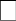 Основы методики построения учебно-тренировочного процесса Практические занятияОбщая и специальная физическая подготовкаИспользование ОФП и СФП для развития функциональных возможностей организма и для снижения психической напряженности тренировочного процесса после соревнований.Для преимущественного развития быстроты, силы, ловкости, гибкости, выносливости. Расширение репертуарных действий, совершенствование техники рукопашного боя, углубление теоретических и тактических знаний. Психологическая подготовка. Анализ техники нападения и обороны. Основные стороны тактики боя: подготавливающие действия, нападение и оборона. Тактически обоснованное чередование действий в бою. Основные положения и движения. Простые и сложные действия (атака и оборона). Тактическая целесообразность применения атак на подготовку контратак, атак простых и сложных. Чередование боевых действий.Практические занятияПовторение и совершенствование техники передвижений в сочетании с переменами позиций, приемами ближнего боя (подсечки, броски, клинч). Сложные финты, с последующей атакой противника. Изменение ритма боя, использование рваного темпа. Сложная комбинированная техника ударов рук и ног. Отработка тактических заданий с партнерами: атака на подготовку противника, сложные атаки с несколькими обманами. Действия, вызывающиепротивоположные реакции у противника, их оптимальное чередование. Выполнение ударов на полтакта.Бросковая техника: прогиб, бедро, отхват, посад. Защита от данных бросков. Болевые и удушающие приемы. Переход от ударной техники к борцовской и наоборот.Атаки во все уровни с преднамеренным и неизвестным окончанием. Контратаки с отходом и сближением. Ложные атаки с вызовом контратаки. Ответные атаки с обманами. Совершенствование точности и скорости ударов на снарядах и в парах. Захват инициативы. Задания на соревновательные комбинации, их анализ, разбор и устранение ошибок. Тактика боя у края татами. Если противник ведет в счете. Тактика боя в случае небольшой травмы, и т.д. Тактика ведения боя в последние 30 секунд.Этап совершенствования спортивного мастерстваВся работа со спортсменами идет практически по индивидуальным планам. Основными задачами данного этапа являются:Совершенствование специальной физической подготовленности Совершенствование технико-тактического мастерства Совершенствование морально-волевых качествФормирование теоретических знаний Отбор в состав сборной РФОбщая и специальная физическая подготовкаНа данном этапе (ССМ) ОФП проводится максимально приближенно к специализации. Короткая, но очень емкая по объему разминка, которая быстро и более близко подводит к основной работе. Можно также в качестве разминки дать эмоциональные игры: футбол, баскетбол, регби и т.д.Увеличение мышечной массы: упражнения со штангой, гирей и другими отягощениями (жим, толчок, рывок, приседания, наклоны, повороты и т.д.) выполнять до значительного мышечного утомления (пока не нарушится правильность движения) в 1-3 подходах с интервалом отдыха 2- 5 минут. Объем нагрузки 50-70 % от максимального, выполнять 3 раза в неделю.упражнения на преодоление веса тела (отжимание в упоре лежа, подтягивание «пистолет» и т.д.). Упражнения выполнять до отказа в 1-3 подхода. Отдых – 1-3 минуты. Применять в основном в утренней тренировочной зарядке 3-4 раза в неделю.прыжковые упражнения с продвижением (с ноги на ногу, на одной и двух ногах одновременно) выполнять «до отказа». Повторять 1-2 раза, отдых 3-5 минут. Выполнять в основные занятия 2- 3 раза в неделю.Развитие способности проявлять силу в различных движениях:упражнения со штангой. Объем нагрузки 80-95 % от максимальной. Выполнять 1 раз в 2-3 подходах. Отдых 2-5 минут. Курс - 2 раза в неделю.те же упражнения со штангой выполняемые 2-4 раза подряд в 2-4 подхода. Отдых 2-5 минут. Интенсивность 75-80 % от максимальной. Основные занятия 2 раза в неделю.Упражнения на ловкость и координациюКувырки, перекаты, вращения, Прыжки с поворотами на 90-180 и 360 градусов. Подвижные игры: футбол, баскетбол, регби, пятнашки. Акробатические упражнения: подъем с разгибом, колесо, фляг, сальто вперед и назад, рондад.Упражнения на выносливостьРабота на снарядах по 5-8 раундов по 2 минуты. Использование упражнений с отягощением 30- 70 % от предельного количества повторений от 5 до 12 раз (ударные комбинации)Упражнения на гибкостьУпражнения с большой амплитудой во всех суставах и во всех направлениях(наклоны, повороты, вращения, сгибы и т. д.) на снарядах и без них. Выполнять в виде серий из 4-6 повторений с увеличением амплитуды. 2-3 серии с отдыхом 8-10 минут. Выполнять ежедневно в утренней тренировочной зарядке и основных тренировочных занятиях.Изучение и совершенствование техники и тактикиСовершенствование индивидуальных комбинаций в различных стойках.Выведение на коронный прием. Переход от ударной к берцовой технике и наоборот.Встречные удары ногой в голову при атаках и контратаках. Подсечки на атаках, подхватах и встречных движениях. Выведение на подсечку или бросок. Подсечки в разноименной стойке. Бросковая техника на ближней дистанции. Броски с последующим удержанием или проведением болевого и удушающего приема.Интегральная тренировка: тренировка на снарядах + борьба + спарринг + добивающее действие лежащего противника (4 х 1 мин, без отдыха) Срыв атаки противника с последующей контратакой.Работа 2 и 3 номером:номер: работа от обороны (встречные удары и контратаки), упреждающие удары. Двойные контратаки (контратака или встреча с последующей атакой).номер: атака – выход из атаки – встречный удар. Атака – выход из атаки – встреча – подхват (броском) – болевой приемвыдергивание противника на встречу с последующей встречной атакой или контратакой работа в углу площадки по 30 секунд 3 раунда со сменой партнера.Интервальный метод: В группах по 4 человека. Задание выполняется через «среднего», т.е. через каждые 30 секунд спарринга происходит смена партнера, при чем «средний» выполняет задание без отдыха (1,5 минуты). После чего кто нападал последним остается в середине и так до последнего участника в группе:клинч (вход и выход из клинча). Захват инициативы. Соревновательные комбинации и их анализ. выполнение заданий на укороченной площадкетактика ведения боя в последние 30, 20, 10 секунд. То же, но проигрывая при этом соответственно 0:3, 0:2, 0:1.тактика ведения боя против соперника высокого и маленького роста работа против соперника, работающего преимущественно ногамисложная комбинированная техника ударов рук и ног, подсечек, бросков, болевых и удушающих приемов.Психологическая подготовка.Психологическая подготовка юных спортсменов состоит из общепсихологической подготовки (круглогодичной), психологической подготовки к соревнованиям и управления нервно-психическим восстановлением спортсменов.Общая психологическая подготовка предусматривает формирование личности спортсмена и межличностных отношений, развитие спортивного интеллекта, специализированных психических функций и психомоторных качеств.Психологическая подготовка к соревнованиям состоит из двух разделов: общая психологическая подготовка к соревнованиям, которая проводится в течение всего года, и специальная психическая подготовка к выступлению на конкретных соревнованиях.В ходе общей психологической подготовки к соревнованиям формируются высокий уровень соревновательной мотивации, соревновательные черты характера, предсоревновательная и соревновательная эмоциональная устойчивость, способность к самоконтролю и саморегуляции в соревновательной обстановке.В ходе подготовки к конкретным соревнованиям формируется специальная (предсоревновательная) психическая боевая готовность спортсмена к выступлению. Характеризующаяся уверенностью в своих силах, стремлением к обязательной победе, оптимальным уровнем эмоционального возбуждения, устойчивостью к влиянию внутренних и внешних помех, способностью произвольно управлять действиями, эмоциями и поведением, умением немедленно и эффективно выполнять во время выступления действия и движения, необходимые для победы.В процессе управления нервно-психическим восстановлением спортсмена снимается нервно-психическое напряжение, восстанавливается психическая работоспособность после тренировок, соревновательных нагрузок, развивается способность к самостоятельному восстановлению.Нервно-психическое восстановление осуществляется с помощью словесных воздействий, отдыха, переключения на другие виды деятельности и прочих средств. С этой целью также используются: рациональное сочетание средств ОФП в режиме дня, средства культурного отдыха и развлечения, система аутогенных воздействий.Средства и методы психолого-педагогических воздействий должны включаться во все этапы и периоды круглогодичной подготовки.На занятиях тренировочных групп акцент делается на развитии спортивного интеллекта, способности к саморегуляции, формировании волевых черт характера, развитии оперативного мышления и памяти, специализированного восприятия, создании общей психической подготовленности к соревнованиям.В круглогодичном цикле подготовки должен быть сделан следующий акцент при распределении объектов психолого-педагогических воздействий:в подготовительном периоде подготовки выделяются средства и методы психолого- педагогических воздействий, связанные с морально-психологическим просвещением спортсменов, развитием их спортивного интеллекта, разъяснением целей и задач участия в соревнованиях, содержанием общей психологической подготовки к соревнованиям, развитием волевых качеств и специализированного восприятия, оптимизацией межличностных отношений и сенсомоторным совершенствованием общей психологической подготовленности;в соревновательном периоде подготовки упор делается на совершенствовании эмоциональной устойчивости, свойств внимания, достижении специальной психической готовности к выступлению и мобилизационной готовности к состязаниям;в переходном периоде преимущественно используются средства и методы нервно- психического восстановления организма.В течение всех периодов подготовки применяются методы, способствующие совершенствованию моральных черт характера спортсмена, и приемы психической регуляции.Разумеется, акцент в распределении средств и методов психологической подготовки в решающей степени зависит от психических особенностей спортсменов, задач их индивидуальной подготовки, направленности тренировочных занятий.Воспитательная работа.Личностное развитие детей - одна из основных задач спортивной школы. Высокий профессионализм тренера способствует формированию у ребенка способности выстраивать свою жизнь в границах достойной жизни.Специфика воспитательной работы состоит в том, что тренер может проводить ее во время тренировочных занятий и дополнительно на тренировочных сборах и в спортивно- оздоровительных лагерях, где используется и свободное время.На протяжении многолетней спортивной подготовки тренер формирует у занимающихся прежде всего патриотизм, нравственные качества (честность, доброжелательность, самообладание, дисциплинированность, терпимость, коллективизм) в сочетании с волевыми (настойчивость, аккуратность, трудолюбие).Воспитательные средства:личный пример и мастерство тренера; высокая организация тренировочного процесса; атмосфера трудолюбия, взаимопомощи, творчества; дружный коллектив; система морального стимулирования; наставничество опытных спортсменов.Основные воспитательные мероприятия:Торжественный прием вновь поступивших обучающихся; проводы выпускников; просмотр соревнований (и видео, и телевидение) и их обсуждение; регулярное подведение итогов спортивной деятельности занимающихся; проведение тематических праздников; встречи со знаменитыми спортсменами; экскурсии.Важное место в воспитательной работе должно отводиться соревнованиям. Кроме воспитания у юных спортсменов понятия об общечеловеческих ценностях, необходимо серьезное внимание обратить на этику спортивной борьбы на площадке (стадионе) и вне ее (его). Здесь важно сформировать у занимающихся должное отношение к запрещенным приемами действиям (допинг, неспортивное поведение, взаимоотношения спортсменов, тренеров, судей и зрителей). Перед соревнованиями необходимо настраивать спортсменов не только на достижение победы, но и на проявление в поединке морально-волевых качеств. Соревнования могут быть средством контроля за успешностью воспитательной работы в команде. Наблюдая за особенностями поведения и высказываниями учеников во время игр, тренер может сделать вывод о сформированности у них необходимых качеств.Также в современном мире огромную роль играет профилактика экстремизма, уголовных, административных правонарушений и других антиобщественных действий.Беседы проводятся ежеквартально.Особенности осуществления спортивной подготовки по отдельным спортивным дисциплинамДля зачисления на этап спортивной подготовки лицо, желающее пройти спортивную подготовку, должно достичь установленного возраста в календарный год зачисления на соответствующий этап спортивной подготовки.Возраст обучающихся на этапах совершенствования спортивного мастерства и высшего спортивного мастерства не ограничивается при условии вхождения их в список кандидатов в спортивную сборную команду субъекта Российской Федерации по виду спорта «рукопашный бой» и участия в официальных спортивных соревнованиях по виду спорта «рукопашный бой» не ниже уровня всероссийских спортивных соревнований.В зависимости от условий и организации учебно-тренировочных занятий, а также условий проведения спортивных соревнований подготовка обучающихся осуществляется на основе обязательного соблюдения требований безопасности, учитывающих особенности осуществления спортивной подготовки по виду спорта «рукопашный бой».Условия реализации дополнительной образовательной программы спортивной подготовкиМатериально-технические условия реализации Программы.Требования к материально-техническим условиям реализации этапов спортивной подготовки предусматривают (в том числе на основании договоров, заключенных в соответствии с гражданским законодательством Российской Федерации, существенным условием которых является право пользования соответствующей материально-технической базой и (или) объектом инфраструктуры):наличие тренировочного спортивного зала; наличие тренажерного зала; наличие раздевалок, душевых;наличие медицинского пункта, оборудованного в соответствии с приказом Минздрава России от 23.10.2020 № 1144н «Об утверждении порядка организации оказания медицинской помощи лицам, занимающимся физической культурой и спортом (в том числе при подготовке и проведении физкультурных мероприятий и спортивных мероприятий), включая порядок медицинского осмотра лиц, желающих пройти спортивную подготовку, заниматься физической культурой и спортом в организациях и (или) выполнить нормативы испытаний (тестов) Всероссийского физкультурно-спортивного комплекса «Готов к труду и обороне» (ГТО)» и форм медицинских заключений о допуске к участию физкультурных и спортивных мероприятиях» (зарегистрирован Минюстом России 03.12.2020, регистрационный № 61238);обеспечение оборудованием и спортивным инвентарем, необходимыми для прохождения спортивной подготовки (приложение № 10 к ФССП); обеспечение спортивной экипировкой (приложение № 11 к ФССП); обеспечение обучающихся проездом к месту проведения спортивных мероприятий и обратно;обеспечение обучающихся питанием и проживанием в период проведения спортивных мероприятий;медицинское обеспечение обучающихся, в том числе организацию систематического медицинского контроля.Обеспечение оборудованием и спортивным инвентарем, необходимыми для осуществления спортивной подготовкиТаблица 11Обеспечение спортивной экипировкойТаблица 12YII. Иные условия обеспечения реализации ПрограммыТребования к технике безопасности в спортивной подготовке по рукопашному боюДля обеспечения безопасности обучающихся во время проведения учебно- тренировочного процесса необходимо выполнять следующие требования:внимательно слушать и четко выполнять задания тренера;брать спортивный инвентарь и выполнять упражнения с разрешения тренера;во время передвижений смотреть вперед, соблюдать достаточные интервал и дистанцию, избегать столкновений;выполнять упражнения с исправным инвентарем и заниматься на исправном оборудовании начинать выполнение упражнений на тренажерах и заканчивать их только по команде (сигналу) тренера;не выполнять упражнения на неисправных, непрочно установленных и ненадежно закрепленных тренажерах;соблюдать дисциплину, строго выполнять правила использования тренажеров, учитывая их конструктивные особенности;внимательно слушать и выполнять все команды (сигналы) тренера, самовольно не предпринимать никаких действий;соблюдать установленные режимы занятий и отдыха;не выполнять упражнения на спортивных снарядах без тренера или его помощника, а также без страховки.не выполнять упражнения на спортивных снарядах с влажными ладонями;не стоять близко к спортивному снаряду при выполнении упражнений другим обучающимся;при выполнении прыжков и соскоков со спортивных снарядов приземляться мягко, на носки ступней, пружинисто приседая;при выполнении упражнения «подтягивание»	перекладину не	выбивать вверх; самостоятельно навесную перекладину не перевешивать;начинать соревнования и заканчивать их только по сигналу (команде) судьи соревнований;не нарушать правила проведения соревнований, строго выполнять все команды (сигналы), подаваемые судьей соревнований;при плохом самочувствии прекратить занятия и сообщить об этом тренеру;при получении травмы немедленно оказать первую помощь пострадавшему, сообщить об этом тренеру, при необходимости отправить пострадавшего в ближайшее лечебное учреждение.Требования к кадрам, осуществляющим спортивную подготовкуУровень квалификации лиц, осуществляющих спортивную подготовку, должен соответствовать требованиям, определенным Единым квалификационным справочником должностей руководителей, специалистов и служащих. Раздел "Квалификационные характеристики должностей работников в области физической культуры и спорта", утвержденным приказом Минздравсоцразвития России от 15.08.2011 N 916н (зарегистрирован Минюстом России 14.10.2011, регистрационный N 22054) (далее - ЕКСД), в том числе следующим требованиям:на этапе начальной подготовки - наличие среднего профессионального образования или высшего профессионального образования без предъявления требований к стажу работы по специальности;29на   тренировочном    этапе    (этапе   спортивной    специализации)    -    наличие среднего профессионального образования или высшего профессионального образования и стажа работы по специальности не менее одного года;на этапах совершенствования спортивного мастерства и высшего спортивного мастерстваналичие высшего профессионального образования и стажа работы по специальности не менее трех лет.Лица, не имеющие специальной подготовки или стажа работы, установленных в разделе "Требования к квалификации" ЕКСД, но обладающие достаточным практическим опытом и выполняющие качественно и в полном объеме возложенные на них должностные обязанности, по рекомендации аттестационной комиссии назначаются на соответствующие должности так же, как и лица, имеющие специальную подготовку и стаж работы*.Количественный расчет кадровой потребности осуществляется на основе тарификации тренерского состава, планово-расчетных показателей количества лиц, осуществляющих спортивную подготовку, и режима эксплуатации спортивных сооружений, на которых осуществляется реализация Программы.Приложение № 1Годовой учебно-тренировочный планПриложение № 2Календарный план воспитательной работыПриложение № 3План мероприятий, направленный на предотвращение допинга в спорте и борьбу с ним36Приложение № 4Аттестационные формы контроля учебно-тренировочного процесса и оценочные материалыПриложение № 5Учебно-тематический планПриложение № 6Перечень информационного обеспеченияАкопян А.О., Долганов Д.И., Королев Г.А., Найденов М.И. Рукопашный бой. Примерная программа спортивной подготовки для детско-юношеских спортивных школ, специализированных детско-юношеских школ олимпийского резерва. – М.: Советский спорт, 2004. -116 с.Астахов С.А., Технология планирования тренировочных этапов скоростно-силовой направленности в системе годичной подготовки высококвалифицированных единоборцев (на примере рукопашного боя): Автореф.:дис. …кпн. – М., 2003. – 25сЗахаров Е., Карасев А., Сафонов А. Рукопашный бой. Самоучитель. М.: Культура и традиции, 1994 г.Иванов-Катанский С.А., Касьянов Т.Р. Рукопашный бой: Теория и практика. М.: ФАИР- ПРЕСС, 2003.Курамшин Ю.Ф. «Теория и методика физической культуры: Учебник. М.: Советский спорт, 2004.- 464 с.Найденов М.И., Рукопашный бой. Организация и методика подготовки // Учебное пособие для ПВ ФСБ России. – Г.., ГВИ ПВ ФСБ РФ, 2003. -120сОбщероссийская федерация рукопашного боя. Рукопашный бой. Правила соревнований. М.: Советский спорт, 2007 г.Панченко Г.К. История боевых искусств. М.: Олимпия, 1997 г.Проблемы восстановления спортсменов по видам спорта. Учебно-методическое пособие / Е.Ю. Торишнева, Ю.П. Шишкина. – Астрахань. гос. техн. ун-т.- Астрахань: Изд-во АГТУ, 2016. 10.Супрунов Е.П., Специальная физическая подготовка в системе тренировки квалифицированных рукопашных бойцов Автореф. Дис. …К.П.Н. – М., 1997. – 27с.Учебник для институтов физической культуры. Под ред. Полишкиса М.С., Выжгина В.А. — М.: Физкультура, образование и наука, 1999. – 254 с.Перечень Интернет-ресурсов allboxing.ruwww.boxnews.com.uawww.boxing-fbr.ruwww.championat.com/boxingpro-box.ruЭтапы спортивной подготовкиСрок реализации этапов спортивной подготовкиСрок реализации этапов спортивной подготовкиВозраст зачисленияНачальной подготовки2-3до одного года обученияОт 10Начальной подготовки2-3свыше одного года обученияОт 11Учебно-тренировочный (спортивной специализации)4-5до трех лет обученияот 12Учебно-тренировочный (спортивной специализации)4-5свыше трех лет обученияот 15Совершенствования спортивного мастерства3-6до одного года обученияот 16Совершенствования спортивного мастерства3-6свыше одного года обучения:от 17Высшего спортивного мастерства-до одного года обученияот 17Высшего спортивного мастерства-свыше одного года обученияот 18Этапы спортивной подготовкиЭтапы спортивной подготовкиКоличественный составгруппы (человек)Начальнойдо одного года обученияот 12подготовкисвыше одного года обученияУчебно-тренировочный (спортивной специализации)до трех лет обученияот 10Учебно-тренировочный (спортивной специализации)свыше трех лет обученияот 10Совершенствования спортивного мастерствадо одного года обученияот 4Совершенствования спортивного мастерствасвыше одного года обучения:от 4Высшего спортивного мастерствадо одного года обученияот 2Высшего спортивного мастерствасвыше одного года обученияот 2Этапный нормативЭтапы и годы спортивной подготовкиЭтапы и годы спортивной подготовкиЭтапы и годы спортивной подготовкиЭтапы и годы спортивной подготовкиЭтапы и годы спортивной подготовкиЭтапы и годы спортивной подготовкиЭтапный нормативЭтап начальной подготовкиЭтап начальной подготовкиУчебно- тренировочный этап(этап спортивной подготовки)Учебно- тренировочный этап(этап спортивной подготовки)Этап совершенствования спортивного мастерстваЭтап высшего спортив-ног о мастерстваЭтапный нормативДо годаСвыше годаДо трех летСвышетрех летЭтап совершенствования спортивного мастерстваЭтап высшего спортив-ног о мастерстваКоличество часовв неделю4,5-66-812-1416-1820-2424-32Общееколичество часов в год234-312312-416624-728832-9361040-12481248-1664№ п/пВиды учебно- тренировочных мероприятийПредельная продолжительность учебно-тренировочных мероприятий по этапам спортивной подготовки(количество дней)Предельная продолжительность учебно-тренировочных мероприятий по этапам спортивной подготовки(количество дней)Предельная продолжительность учебно-тренировочных мероприятий по этапам спортивной подготовки(количество дней)Предельная продолжительность учебно-тренировочных мероприятий по этапам спортивной подготовки(количество дней)№ п/пВиды учебно- тренировочных мероприятийЭтап начальнойУчебно- тренировочныйЭтап совершенст- вованияЭтап высшего спортивногоподготовк иэтап(этап спортивной специализации)спортивного мастерствамастерства1. Тренировочные мероприятия по подготовке к спортивным соревнованиям1. Тренировочные мероприятия по подготовке к спортивным соревнованиям1. Тренировочные мероприятия по подготовке к спортивным соревнованиям1. Тренировочные мероприятия по подготовке к спортивным соревнованиям1. Тренировочные мероприятия по подготовке к спортивным соревнованиям1. Тренировочные мероприятия по подготовке к спортивным соревнованиям1.1.Учебно- тренировочные мероприятия по подготовкек международным спортивным соревнованиям--21211.2.Учебно- тренировочные мероприятия по подготовке к чемпионатам России, кубкамРоссии, первенствам России-1418211.3.Учебно- тренировочные мероприятияпо подготовке к другим всероссийским спортивным соревнованиям-1418181.4.Учебно- тренировочные мероприятия по подготовке к официальным спортивным соревнованиям субъекта Российской Федерации-1414142. Специальные тренировочные мероприятия2. Специальные тренировочные мероприятия2. Специальные тренировочные мероприятия2. Специальные тренировочные мероприятия2. Специальные тренировочные мероприятия2. Специальные тренировочные мероприятия2.1.Учебно- тренировочные мероприятия по общей и (или)специальной физической подготовке-1418182.2.Восстановительные--До 10 днейДо 10 днеймероприятия2.3.Мероприятиядля комплексного медицинского обследованияДо 3 дней, но не более 2 раз в годДо 3 дней, но не более 2 раз в год2.4.Учебно- тренировочные мероприятияв каникулярный периодДо 14 дней подряд и не более двух учебно-тренировочного мероприятий в годДо 14 дней подряд и не более двух учебно-тренировочного мероприятий в годДо 14 дней подряд и не более двух учебно-тренировочного мероприятий в год--2.5.Просмотровые тренировочные мероприятия--До 60 днейДо 60 днейДо 60 днейВидыЭтапы и годы спортивной подготовкиЭтапы и годы спортивной подготовкиЭтапы и годы спортивной подготовкиЭтапы и годы спортивной подготовкиЭтапы и годы спортивной подготовкиЭтапы и годы спортивной подготовкисоревнованийЭтапначальнойЭтапначальнойУчебно-тренировочныйУчебно-тренировочныйЭтапсовершенст-Этап высшегоподготовкиподготовкиэтап (этапэтап (этапвованияспортивногоспортивнойспортивнойспортивногомастерстваспециализации)специализации)мастерстваДо годаСвыше годаДо трех летСвышетрехДо годаСвыше годаДо трех летлетКонтрольные1-22-44-65-74-55-6Отборочные-1-23-44-63-43-4Основные-1-23-44-62-32-3Виды подготовкиЭтапы и годы спортивной подготовкиЭтапы и годы спортивной подготовкиЭтапы и годы спортивной подготовкиЭтапы и годы спортивной подготовкиЭтапы и годы спортивной подготовкиЭтапы и годы спортивной подготовкиВиды подготовкиЭтап начальной подготовкиЭтап начальной подготовкиУчебно- тренировочный этап (этап спортивной специализации)Учебно- тренировочный этап (этап спортивной специализации)Этап совершенство- вания спортивного мастерстваЭтап высшего спортивного мастерстваВиды подготовкиДо годаСвыше годаДо трех летСвыше трех летЭтап совершенство- вания спортивного мастерстваЭтап высшего спортивного мастерстваОбщая физическая52-6248-5637-4823-3424-4028-37подготовка (%)Специальная физическая подготовка (%)18-2318-2320-2323-2825-2820-23Спортивные соревнования (%)-0-21-102-123-105-12Техническая подготовка (%)18-2318-2822-3032-3726-3428-36Тактическая, теоретическая, психологическая (%)3-63-87-127-127-127-11Инструкторская и судейская практика (%)-1-21-31-42-42-4Медицинские, медико- биологические, восстановительные мероприятия, тестирование и контроль (%)1-31-32-42-44-65-10Вид практикиСодержание практикиИнструкторскаяСпортсмены подбирают основные упражнения для разминки и самостоятельно проводят ее по заданию тренера, демонстрируют технические действия, выявляют и исправляют ошибки при выполнении упражнений другими спортсменами, помогают спортсменам младших возрастных групп в разучивании отдельных упражнений и приемов; Спортсмены самостоятельно разрабатывают конспект и комплексы тренировочных заданий для различных частей тренировки: разминки, основной и заключительной частей; проводят тренировки в группах начальной подготовки.Спортсмены знакомятся с документами планирования и учета работы тренера. Проводят тренировки в группах тренировочного этапа.СудейскаяУчастие в судействе соревнований в роли секретаря. Ведение протоколов соревнований. Выполнение функции судьи на соревнованиях среди младших юношей;Участие в судействе в городских соревнованиях - в роли судьи, заместителя главного судьи, заместителя главного секретаря;Участие в судействе соревнований в роли главного секретаря. Проведение жеребьевки участников. Выполнение функции главного судьи на соревнованиях младших юношей.-изучить основы безопасного поведения при занятиях спортом;-повысить уровень физической подготовленности;-овладеть основами техники вида спорта «Рукопашный бой»;-получить общие знания об антидопинговых правилах;-соблюдать антидопинговые правила;-принять участие в официальных спортивных соревнованиях, начиная со второго года;-ежегодно выполнять контрольно-переводные нормативы (испытания) по видам спортивной подготовки.-повышать	уровень	физической,	технической,	тактической,	теоретическойи психологической подготовленности;-изучить	правила	безопасности	при	занятиях	видом	спорта		«бокс» и	успешно	применять	их	в	ходе		проведения	учебно-тренировочных	занятийи участия в спортивных соревнованиях;-соблюдать режим учебно-тренировочных занятий;-изучить основные методы  самоконтроля;-овладеть общими теоретическими знаниями о правилах вида спорта «Рукопашный бой»;-изучить антидопинговые правила;-соблюдать антидопинговые правила и не иметь их нарушений;-ежегодно выполнять контрольно-переводные нормативы (испытания) по видам спортивной подготовки;-принимать участие в официальных спортивных соревнованиях не ниже уровня спортивных    соревнований    муниципального     образования     на    первом,    втором и третьем году;-принимать	участие	в	официальных	спортивных	соревнованиях	проведения не ниже уровня спортивных соревнований субъекта Российской Федерации, начиная счетвертого года;-получить уровень спортивной квалификации (спортивный разряд), необходимый для зачисления и перевода на этап совершенствования спортивного мастерства.-повышать уровень физической, технической, тактической, теоретической и психологической подготовленности;-соблюдать режим учебно-тренировочных занятий (включая самостоятельную подготовку), спортивных мероприятий, восстановления и питания;-приобрести знания и навыки оказания первой доврачебной помощи;-овладеть теоретическими знаниями о правилах вида спорта «Рукопашный бой»;-выполнить план индивидуальной подготовки-закрепить и углубить знания антидопинговых правил;-соблюдать антидопинговые правила и не иметь их нарушений;-ежегодно выполнять контрольно-переводные нормативы (испытания) по видам спортивной подготовки;-демонстрировать высокие спортивные результаты в официальных спортивных соревнованиях;-показывать результаты, соответствующие присвоению спортивного разряда «первый спортивный разряд» не реже одного раза в два года;-принимать участие в официальных спортивных соревнованиях не ниже уровня межрегиональных спортивных соревнований;-получить уровень спортивной квалификации (спортивный разряд), необходимый для зачисления и перевода на этап высшего спортивного мастерства.-соблюдать	режим	учебно-тренировочных	занятий	(включая	самостоятельную подготовку), спортивных мероприятий, восстановления и питания;-выполнить план индивидуальной подготовки;-знать и соблюдать антидопинговые правила, не иметь нарушений таких правил;-ежегодно	выполнять	контрольно-переводные	нормативы	(испытания) по видам спортивной подготовки;-принимать участие в официальных спортивных соревнованиях не ниже уровня всероссийских спортивных соревнований;-показывать результаты,   соответствующие   присвоению   спортивного   разряда«кандидат в мастера спорта» или выполнить нормы и требования, необходимые для присвоения спортивного звания «мастер спорта » не реже одного раза в два года;-достичь	результатов	уровня	спортивной	сборной	команды	субъектаРоссийской	Федерации	и	(или)	спортивной	сборной	команды Российской Федерации;-демонстрировать	высокие	спортивные	результаты	в	межрегиональных, всероссийских и международных официальных спортивных соревнованиях.№ п/пУпражненияЕдиница измеренияНорматив до года обученияНорматив до года обученияНорматив свыше года обученияНорматив свыше года обученияНорматив свыше года обучения№ п/пУпражненияЕдиница измерениямальчикидевочкимальчикидевочкидевочки1. Нормативны общей физической подготовки1. Нормативны общей физической подготовки1. Нормативны общей физической подготовки1. Нормативны общей физической подготовки1. Нормативны общей физической подготовки1. Нормативны общей физической подготовки1. Нормативны общей физической подготовки1. Нормативны общей физической подготовки1.1.Сгибание и разгибание рук в упоре лежа наполуколичество разне менеене менеене менеене менеене менее1.1.Сгибание и разгибание рук в упоре лежа наполуколичество раз105131371.2.Прыжок в длину сместа толчком двумя ногамисмне менеене менеене менеене менеене менее1.2.Прыжок в длину сместа толчком двумя ногамисм1301251401301301.3.Наклон вперед из положения стоя на гимнастической скамье(от уровня скамьи)смне менеене менеене менеене менеене менее1.3.Наклон вперед из положения стоя на гимнастической скамье(от уровня скамьи)см+2+3+4+5+51.4.Бег на 30 мсне болеене болеене болеене болеене более1.4.Бег на 30 мс6,26,46,06,26,21.5.Челночный бег 3х10 мсне болеене болеене болеене болеене более1.5.Челночный бег 3х10 мс9,69,99,39,59,52. Нормативы специальной физической подготовки2. Нормативы специальной физической подготовки2. Нормативы специальной физической подготовки2. Нормативы специальной физической подготовки2. Нормативы специальной физической подготовки2. Нормативы специальной физической подготовки2. Нормативы специальной физической подготовки2. Нормативы специальной физической подготовки2.1.Стоя ровно, на одной ноге, руки на поясе. Фиксация положениясне менеене менеене менеене менеене менее2.1.Стоя ровно, на одной ноге, руки на поясе. Фиксация положенияс12,010,014,012,012,02.2.Непрерывный бег в свободном темпеминне менеене менеене менеене менеене менее2.2.Непрерывный бег в свободном темпемин1081199№ п/пУпражненияЕдиница измеренияНормативНорматив№ п/пУпражненияЕдиница измеренияюношидевушки1. Нормативы общей физической подготовки1. Нормативы общей физической подготовки1. Нормативы общей физической подготовки1. Нормативы общей физической подготовки1. Нормативы общей физической подготовки1.1.Бег на 30 мсне болеене более1.1.Бег на 30 мс5,55,81.2.Сгибание и разгибание рук в упоре лежа на полуколичество разне менеене менее1.2.Сгибание и разгибание рук в упоре лежа на полуколичество раз1891.3.Подтягивание из виса на высокой перекладинеколичество разне менеене менее1.3.Подтягивание из виса на высокой перекладинеколичество раз4-1.4.Наклон вперед из положения стоя на гимнастической скамье(от уровня скамьи)смне менеене менее1.4.Наклон вперед из положения стоя на гимнастической скамье(от уровня скамьи)см+5+61.5.Челночный бег 3х10 мсне болеене более1.5.Челночный бег 3х10 мс8,79,11.6.Прыжок в длину с места толчком двумя ногамисмне менеене менее1.6.Прыжок в длину с места толчком двумя ногамисм1601452. Нормативы специальной физической подготовки2. Нормативы специальной физической подготовки2. Нормативы специальной физической подготовки2. Нормативы специальной физической подготовки2. Нормативы специальной физической подготовки2.1.Непрерывный бег в свободном темпеминне менеене менее2.1.Непрерывный бег в свободном темпемин12102.2.Руки за головой, пальцы сцеплены в «замок», лопатки касаются пола, ноги согнуты в коленях под прямым углом, стопы прижаты партнером кполу.Подъем туловища за 30 с до касания локтями бедер (коленей) и возвратом до касания лопатками полаколичество разне менеене менее2.2.Руки за головой, пальцы сцеплены в «замок», лопатки касаются пола, ноги согнуты в коленях под прямым углом, стопы прижаты партнером кполу.Подъем туловища за 30 с до касания локтями бедер (коленей) и возвратом до касания лопатками полаколичество раз15133. Уровень спортивной квалификации3. Уровень спортивной квалификации3. Уровень спортивной квалификации3. Уровень спортивной квалификации3. Уровень спортивной квалификации3.1.Период обучения на этапе спортивной подготовки (до трех лет)Период обучения на этапе спортивной подготовки (до трех лет)спортивные разряды –«третий юношеский спортивный разряд»,«второй юношеский спортивный разряд»,«первый юношеский спортивный разряд»спортивные разряды –«третий юношеский спортивный разряд»,«второй юношеский спортивный разряд»,«первый юношеский спортивный разряд»3.2.Период обучения на этапе спортивной подготовки (свыше трех лет)Период обучения на этапе спортивной подготовки (свыше трех лет)спортивные разряды –«третий спортивный разряд», «второй спортивный разряд»,«первый спортивный разряд»спортивные разряды –«третий спортивный разряд», «второй спортивный разряд»,«первый спортивный разряд»№ п/пУпражненияЕдиница измеренияНормативНорматив№ п/пУпражненияЕдиница измеренияюношидевушки1. Нормативы общей физической подготовки1. Нормативы общей физической подготовки1. Нормативы общей физической подготовки1. Нормативы общей физической подготовки1. Нормативы общей физической подготовки1.1.Бег на 30 мсне более5,2	5,6не более5,2	5,61.1.Бег на 30 мс1.2.Бег на 100 мсне более14,5	15,5не более14,5	15,51.2.Бег на 100 мс1.3.Бег на 1000 ммин, сне более4.00не более4.001.3.Бег на 1000 ммин, с1.4.Бег на 800 ммин, сне более4.00не более4.001.4.Бег на 800 ммин, с1.5.Подтягивание из виса на высокой перекладинеколичество разне менеене менее1.5.Подтягивание из виса на высокой перекладинеколичество раз1281.6.Наклон вперед из положения стоя на гимнастической скамье(от уровня скамьи)смне менеене менее1.6.Наклон вперед из положения стоя на гимнастической скамье(от уровня скамьи)см+13+161.7.Сгибание и разгибание рук в упоре лежа на полуколичество разне менеене менее1.7.Сгибание и разгибание рук в упоре лежа на полуколичество раз42161.8.Прыжок в длину с места толчком двумя ногамисмне менеене менее1.8.Прыжок в длину с места толчком двумя ногамисм2101702. Нормативы специальной физической подготовки2. Нормативы специальной физической подготовки2. Нормативы специальной физической подготовки2. Нормативы специальной физической подготовки2. Нормативы специальной физической подготовки2.1.Руки за головой, пальцы сцепленыв «замок», лопатки касаются пола, ноги согнуты в коленях под прямым углом, стопы прижаты партнером к полу.Подъем туловища за 30 с до касаниялоктями бедер (коленей) и возвратом до касания лопатками полаколичество разне менеене менее2.1.Руки за головой, пальцы сцепленыв «замок», лопатки касаются пола, ноги согнуты в коленях под прямым углом, стопы прижаты партнером к полу.Подъем туловища за 30 с до касаниялоктями бедер (коленей) и возвратом до касания лопатками полаколичество раз20153. Уровень спортивной квалификации3. Уровень спортивной квалификации3. Уровень спортивной квалификации3. Уровень спортивной квалификации3. Уровень спортивной квалификации3.1.Спортивный разряд «кандидат в мастера спорта»Спортивный разряд «кандидат в мастера спорта»Спортивный разряд «кандидат в мастера спорта»Спортивный разряд «кандидат в мастера спорта»№ п/пУпражненияЕдиница измеренияНормативНорматив№ п/пУпражненияЕдиница измеренияюноши/ юниорыдевушки/ юниорки1. Нормативы общей физической подготовки1. Нормативы общей физической подготовки1. Нормативы общей физической подготовки1. Нормативы общей физической подготовки1. Нормативы общей физической подготовки1.1.Бег на 30 мсне более4,4	5,2не более4,4	5,21.1.Бег на 30 мс1.2.Бег на 100 мсне более13,4	16,00не более13,4	16,001.2.Бег на 100 мс1.3.Бег на 1000 ммин, сне более3.45	5.00не более3.45	5.001.3.Бег на 1000 ммин, с1.4.Подтягивание из виса на высокой перекладинеколичество разне менеене менее1.4.Подтягивание из виса на высокой перекладинеколичество раз14101.5.Наклон вперед из положения стоя на гимнастической скамье(от уровня скамьи)смне менеене менее1.5.Наклон вперед из положения стоя на гимнастической скамье(от уровня скамьи)см+13+161.6.Сгибание и разгибание рук в упоре лежа на полуколичество разне менеене менее1.6.Сгибание и разгибание рук в упоре лежа на полуколичество раз42161.7.Прыжок в длину с места толчком двумя ногамисмне менеене менее1.7.Прыжок в длину с места толчком двумя ногамисм2301852. Нормативы специальной физической подготовки2. Нормативы специальной физической подготовки2. Нормативы специальной физической подготовки2. Нормативы специальной физической подготовки2. Нормативы специальной физической подготовки2.1.Руки за головой, пальцы сцепленыколичествоне менеене менеев «замок», лопатки касаются пола, ноги согнуты в коленях под прямым углом, стопы прижаты партнером к полу.Подъем туловища за 30 с до касания локтями бедер (коленей) и возвратом до касания лопатками полараз22183. Уровень спортивной квалификации3. Уровень спортивной квалификации3. Уровень спортивной квалификации3. Уровень спортивной квалификации3. Уровень спортивной квалификации3.1.Спортивное звание «мастер спорта России»Спортивное звание «мастер спорта России»Спортивное звание «мастер спорта России»Спортивное звание «мастер спорта России»№ п/пНаименование оборудования и спортивного инвентаряЕдиница измеренияКоличество изделий1.Брусья навесныештук22.Весы медицинские (до 150 кг)штук23.Гантели переменной массы (до 30 кг)комплект24.Гири спортивные (4, 8, 16, 24, 32 кг)комплект15.Гриф штанги олимпийский (20 кг)штук26.Гриф штанги олимпийский для женщин (15 кг)штук27.Гриф штанги тренировочной (10 кг)штук18.Груша боксерскаяштук29.Диски для штанги (1,25, 2,5, 5, 10, 15, 20, 25 кг)комплект210.Замок для штанги (грифа)комплект411.Канат для лазанияштук212.Канат для функционального тренинга (боевой)штук213.Ковер для рукопашного боя (татами)комплект114.Лапы боксерскиештук815.Лестница координационнаяштук216.Макет (нож, пистолет, палка)комплект217.Манекен тренировочный для отработки борьбыштук618.Мат гимнастическийштук619.Мешок боксерскийштук420.Мяч баскетбольныйштук221.Мяч волейбольныйштук222.Мяч для регбиштук123.Мяч теннисныйштук1224.Мяч футбольныйштук225.Мяч набивной (медицинбол)штук426.Мяч набивной (слэмбол)штук127.Насос универсальный (для накачивания мячей)штук128.Пады (щиты, макивары ручные для отработки ударов)штук629.Подушка боксерская настеннаяштук230.Секундомер (таймер)штук431.Скакалка гимнастическаяштук1232.Скамья гимнастическаяштук433.Скамья универсальнаяштук234.Стенд информационныйштук135.Стенка гимнастическая (секция)штук436.Стойки для штанги универсальныештук237.Табло электронноештук138.Турник навесной на гимнастическую стенкуштук339.Тренажер для жима штанги лежаштук140.Тренажер комбинированный универсальныйштук141.Тумбы для запрыгиванияштук242.Эспандер резиновыйштук10Спортивная экипировка, передаваемая в индивидуальное пользованиеСпортивная экипировка, передаваемая в индивидуальное пользованиеСпортивная экипировка, передаваемая в индивидуальное пользованиеСпортивная экипировка, передаваемая в индивидуальное пользованиеСпортивная экипировка, передаваемая в индивидуальное пользованиеСпортивная экипировка, передаваемая в индивидуальное пользованиеСпортивная экипировка, передаваемая в индивидуальное пользованиеСпортивная экипировка, передаваемая в индивидуальное пользованиеСпортивная экипировка, передаваемая в индивидуальное пользованиеСпортивная экипировка, передаваемая в индивидуальное пользованиеСпортивная экипировка, передаваемая в индивидуальное пользованиеСпортивная экипировка, передаваемая в индивидуальное пользование№ п/пНаименованиеЕдиница измеренияРасчетная единицаЭтапы спортивной подготовкиЭтапы спортивной подготовкиЭтапы спортивной подготовкиЭтапы спортивной подготовкиЭтапы спортивной подготовкиЭтапы спортивной подготовкиЭтапы спортивной подготовкиЭтапы спортивной подготовки№ п/пНаименованиеЕдиница измеренияРасчетная единицаЭтап начальной подготовкиЭтап начальной подготовкиТренировочный этап (этап спортивной специализации)Тренировочный этап (этап спортивной специализации)Этап совершенствования спортивного мастерстваЭтап совершенствования спортивного мастерстваЭтап высшего спортивного мастерстваЭтап высшего спортивного мастерства№ п/пНаименованиеЕдиница измеренияРасчетная единицаколичествосрок эксплуатаци и (лет)количествосрок эксплуатаци и (лет)количествосрок эксплуатаци и (лет)количествосрок эксплуат ации (лет)1.Костюм (кимоно) для рукопашного бояштукна занимающегос я--1121212.Костюм спортивный тренировочны йштукна занимающегос я--1111113.Куртка легкая для тренировок (ветровка)штукна занимающегос я--1212124.Мягкая обувь для рукопашного боя (борцовки, чешки)парна занимающегос я--1111115.Обувь дляпарна--111111тренировок (кроссовки)занимающегос я6.Перчатки для рукопашного боя (красные)парна занимающегос я--1110,510,57.Перчатки для рукопашного боя (синие)парна занимающегос я--1110,510,58.Пояс для кимоно (красный)штукна занимающегос я--1111119.Пояс для кимоно (синий)штукна занимающегос я--11111110.Протектор зубной (капа)штукна занимающегос я--111111.Протектор нагрудный (женский)штукна занимающегос я--12121212.Протектор паховый (женский)штукна занимающегос я--12121213.Протектор паховый (мужской)штукна занимающегос я--12121214.Футболка для тренировокштукна занимающегос я--11115.Шлем боксерский (красный)штукна занимающегос я--11111116.Шлемштукна--111111боксерский (синий)занимающегос я17.Шорты для тренировокштукна занимающегос я--11111118.Щитки на голень и подъем стопыпарна занимающегос я--111111№ п/ пРазделы занятийГруппа начальной подготовкиГруппа начальной подготовкиГруппа начальной подготовкиУчебно-тренировочная группаУчебно-тренировочная группаУчебно-тренировочная группаУчебно-тренировочная группаУчебно-тренировочная группа№ п/ пРазделы занятий1 годобучен ия2 год обучения3 годобучени я1 годобучени я2 годОбучен ия3 годобучени я4 годобучени я5 годОбучен ия№ п/ пРазделы занятий6часов, 9-10лет9 часов,11-12 лет9 часов,13 лет10часов, 14 лет12часов, 15 лет14 часов,16 лет16часов, 17 лет18часов, 18 лет1.Теоретическая подготовка8111116202020262.Общая физическаяподготовка1141921821812432282503263.Специальная физическаяподготовка70707080941692262224.Техническаяподготовка62656560607070805.Участие всоревнованиях (старты)Контрольно-переводные испытания24813151720246.Инструкторскаяи судейская практика261010151520207.Восстановительные мероприятия имедицинскийконтроль16181820252530308.Самостоятельные занятия305454607284961089.Участие в учебно- тренировочныхсборах50508080100100100Итого часов:306468468520624728832936№ п/пНаправление работыМероприятияСроки проведения1.Профориентационная деятельностьПрофориентационная деятельностьПрофориентационная деятельность1.1.Судейская практикаУчастие в спортивных соревнованиях различного уровня, в рамках которых предусмотрено:практическое и теоретическое изучение и применение правил вида спорта и терминологии, принятой в виде спорта;приобретение навыков судейства и проведения спортивных соревнований в качестве помощника спортивного судьи и (или) помощника секретаря спортивных соревнований;приобретение навыков самостоятельного судейства спортивных соревнований;формирование уважительного отношения к решениям спортивных судей.В течение года1.2.Инструкторская практикаУчебно-тренировочные занятия, в рамках которых предусмотрено:освоение навыков организации ипроведения учебно-тренировочных занятий в качестве помощника тренера- преподавателя, инструктора;составление конспекта учебно- тренировочного занятия в соответствии с поставленной задачей;формирование навыков наставничества;формирование сознательного отношения к учебно-тренировочному и соревновательному процессам;формирование склонности к педагогической работе.В течение года2.ЗдоровьесбережениеЗдоровьесбережениеЗдоровьесбережение2.1.Организация и проведение мероприятий, направленных на формирование здорового образа жизниДни здоровья и спорта, в рамках которых предусмотрено:формирование знаний и уменийв проведении дней здоровья и спорта, спортивных фестивалей (разработка положений, требований, регламентов к организации и проведению мероприятий, ведение протоколов);подготовка пропагандистских акций поВ течение годаформированию здорового образа жизни средствами различных видов спорта.2.2.Режим питания и отдыхаПрактическая деятельность и восстановительные процессы обучающихся:- формирование навыков правильного режима дня с учетом спортивного режима (продолжительности учебно- тренировочного процесса, периодов сна, отдыха, восстановительных мероприятий после тренировки, оптимальное питание, профилактика переутомления и травм, поддержка физических кондиций, знаниеспособов закаливания и укрепления иммунитета).В течение года3.Патриотическое воспитание обучающихсяПатриотическое воспитание обучающихсяПатриотическое воспитание обучающихся3.1.Теоретическая подготовка (воспитание патриотизма, чувства ответственности перед Родиной, гордости за свой край, свою Родину, уважение государственных символов (герб, флаг, гимн), готовность к служению Отечеству, его защите на примере роли, традиций и развития вида спорта в современном обществе, легендарных спортсменов в Российской Федерации, в регионе, культура поведенияболельщиков и спортсменов на соревнованиях)Беседы, встречи, диспуты, другие мероприятия с приглашением именитых спортсменов, тренеров и ветеранов спорта с обучающимися и иные мероприятия, определяемые организацией, реализующей дополнительную образовательную программу спортивной подготовкиВ течение года3.2.Практическая подготовка (участие	в		физкультурных мероприятиях	и		спортивных соревнованиях			и	иных мероприятиях)Участие в:физкультурных и спортивно-массовых мероприятиях, спортивных соревнованиях, в том числе в парадах, церемониях открытия (закрытия), награждения на указанных мероприятиях;тематических физкультурно-спортивных праздниках, организуемых в том числе организацией, реализующейдополнительные образовательные программы спортивной подготовки.В течение года4.Развитие творческого мышленияРазвитие творческого мышленияРазвитие творческого мышления4.1.Практическая подготовка (формирование умений и навыков, способствующих достижению спортивных результатов)Семинары, мастер-классы, показательные выступления для обучающихся, направленные на:формирование умений и навыков, способствующих достижению спортивных результатов;развитие навыков юных спортсменов и ихВ течение годамотивации к формированию культуры спортивного поведения, воспитания толерантности и взаимоуважения;правомерное поведение болельщиков;расширение общего кругозора юных спортсменов.Этап спортивнойподготовкиСодержание мероприятия и его формаСодержание мероприятия и его формаСроки проведенияРекомендации по проведению мероприятийНачальной1. Веселые старты«Честная игра»1-2 раза в годСоставление отчета о проведении мероприятия:подготовки1. Веселые старты«Честная игра»1-2 раза в годсценарий/программа, фото/видео2. Теоретическое занятие«Ценности спорта.1 раз в годСогласовать с ответственным за антидопинговое2. Теоретическое занятиеЧестная игра»1 раз в годобеспечение в регионе3. Проверка лекарственных препаратов (знакомство с международным стандартом «Запрещенный список»)3. Проверка лекарственных препаратов (знакомство с международным стандартом «Запрещенный список»)1 раз в месяцНаучить юных спортсменов проверять лекарственные препараты через сервисы по проверке препаратов в виде домашнего задания (тренер называет спортсмену2-3 лекарственных препарата для самостоятельной проверки дома).4. Антидопинговая викторина«Играй честно»ПоназначениюПроведение викторины на крупных спортивныхмероприятиях в регионе.5. Онлайн обучение на сайте РУСАДА5. Онлайн обучение на сайте РУСАДА1 раз в годПрохождение онлайн-курса – это неотъемлемая часть системы антидопингового образования.6. Родительское собрание«Роль родителей в процессе формирования антидопинговойкультуры»1-2 раза в годВключить в повестку дня родительского собрания вопрос по антидопингу. Использовать памятки для родителей. Научить родителей пользоваться сервисом по проверке препаратов7. Семинар для тренеров«Виды нарушений антидопинговых правил»,«Роль тренера и1-2 раза в годСогласовать с ответственным за антидопинговое обеспечение в субъекте Российской Федерации7. Семинар для тренеровродителей в процессе1-2 раза в годСогласовать с ответственным за антидопинговое обеспечение в субъекте Российской Федерацииформирования антидопинговой культуры»Учебно- тренировочныйэтап (этап спортивной специализации)1.	Веселые старты«Честная игра»1-2 раза в годПредоставление отчета о проведении мероприятия:сценарий/программа, фото/видео.Учебно- тренировочныйэтап (этап спортивной специализации)2.	Онлайн обучение на сайте РУСАДА2.	Онлайн обучение на сайте РУСАДА1 раз в годПрохождение онлайн-курса – это неотъемлемая часть системы антидопингового образования.Учебно- тренировочныйэтап (этап спортивной специализации)3. Антидопинговая викторина«Играй честно»По назначениюПроведение викторины на спортивных мероприятияхУчебно- тренировочныйэтап (этап спортивной специализации)4. Семинар для спортсменов и тренеров«Виды нарушенийантидопинговых правил»«Проверкалекарственных средств»1-2 раза в годСогласовать с ответственным за антидопинговое обеспечение в субъекте Российской ФедерацииУчебно- тренировочныйэтап (этап спортивной специализации)5.	Родительское собрание«Роль родителей в процессе формирования антидопинговойкультуры»1-2 раза в годВключить в повестку дня родительского собрания вопрос по антидопингу. Использовать памятки для родителей. Научить родителей пользоваться сервисом по проверке препаратовЭтапы совершенствова ния спортивного мастерства и высшего спортивного мастерства1.	Онлайн обучение на сайте РУСАДА1.	Онлайн обучение на сайте РУСАДА1 раз в годПрохождение онлайн-курса – это неотъемлемая часть системы антидопингового образованияЭтапы совершенствова ния спортивного мастерства и высшего спортивного мастерства2.	Семинар«Виды нарушенийантидопинговых правил»«Процедура допинг- контроля»«Подача запроса на ТИ»«Система АДАМС»1-2 раза в годСогласовать с ответственным за антидопинговое обеспечение в субъекте Российской Федерации№ п/пФормы аттестацииОценочные материалыПримечание1.Контрольные тестыпротоколФорма, разработанная Организацией и включающая тесты из Рабочей программы тренера - преподавателя2.Медико-биологические исследованияЗаключенияВыдается Заключения медицинским центром по всем видам исследования3.СобеседованияПротокол КомиссииПроводится по итогам учебно-тренировочного года или полугодий4.Переводные нормативыПротоколПроводятся только для этапов начальной подготовки и учебно-тренировочного этапа (этапаспортивной специализации) до трех лет, не имеющих спортивных разрядов5.Просмотровые сборыЗаключение тренера, КомиссииПроводятся при отборе детей на этапы спортивной подготовки , а также одаренных и способных детей перешедших из других видовспорта или поздно ориентированных на занятия спортом6.Другиеустанавливаются Организацией самостоятельноустанавливаются Организацией самостоятельноЭтап спортивной подготовкиТемы по теоретической подготовкеОбъем времени вгод (минут)Сроки проведенияКраткое содержаниеЭтап начальной подготовкиВсего на этапе начальной подготовки до одного годаобучения/ свыше одного года обучения:180Этап начальной подготовкиИстория возникновениявида спорта и его развитие20сентябрьЗарождение и развитие вида спорта. Автобиографии выдающихся спортсменов. Чемпионы и призеры Олимпийских игр.Этап начальной подготовкиФизическая культура – важное средствофизического развития и укрепления здоровья человека20октябрьПонятие о физической культуре и спорте. Формы физической культуры. Физическая культура как средство воспитания трудолюбия, организованности, воли, нравственных качеств и жизненно важных умений и навыков.Этап начальной подготовкиГигиенические основы физической культуры и спорта, гигиена обучающихся призанятиях физическойкультурой и спортом20ноябрьПонятие о гигиене и санитарии. Уход за телом, полостью рта и зубами. Гигиенические требования к одежде и обуви. Соблюдение гигиены на спортивных объектах.Этап начальной подготовкиЗакаливание организма20декабрьЗнания и основные правила закаливания. Закаливание воздухом,водой, солнцем. Закаливание на занятиях физической культуры и спортом.Самоконтроль в процессе занятийфизической культуры и спортом20январьОзнакомление с понятием о самоконтроле при занятиях физической культурой и спортом. Дневник самоконтроля. Его формы и содержание. Понятие о травматизме.Теоретические основы обучения базовым элементам техники итактики вида спорта20майПонятие о технических элементах вида спорта. Теоретические знания по технике их выполнения.Теоретические основы судейства. Правила вида спорта20июньПонятность. Классификация спортивных соревнований. Команды (жесты) спортивных судей. Положение о спортивном соревновании. Организационная работа по подготовке спортивных соревнований. Состав и обязанности спортивных судейских бригад. Обязанности иправа участников спортивных соревнований. Система зачета в спортивных соревнованиях по виду спорта.Режим дня и питание обучающихся20августРасписание учебно-тренировочного и учебного процесса. Рольпитания в жизнедеятельности. Рациональное, сбалансированное питание.Оборудование испортивный инвентарь по виду спорта20ноябрь-майПравила эксплуатации и безопасного использования оборудования и спортивного инвентаря.Учебно- трениро- вочный этап (этап спортивной специализа- ции)Всего на учебно- тренировочном этапе до трех лет обучения/ свыше трех летобучения:960Учебно- трениро- вочный этап (этап спортивной специализа- ции)Роль и местофизической культуры вформировании личностных качеств107сентябрьФизическая культура и спорт как социальные феномены. Спорт – явление культурной жизни. Роль физической культуры вформировании личностных качеств человека. Воспитание волевых качеств, уверенности в собственных силах.Учебно- трениро- вочный этап (этап спортивной специализа- ции)История возникновения олимпийского движения107октябрьЗарождение олимпийского движения. Возрождение олимпийской идеи. Международный Олимпийский комитет (МОК).Учебно- трениро- вочный этап (этап спортивной специализа- ции)Режим дня и питание обучающихся107ноябрьРасписание учебно-тренировочного и учебного процесса. Роль питания в подготовке обучающихся к спортивным соревнованиям.Рациональное, сбалансированное питание.Физиологические основы физической культуры107декабрьСпортивная		физиология.	Классификация	различных	видов мышечной	деятельности.		Физиологическая	характеристикасостояний	организма	при	спортивной	деятельности. Физиологические механизмы развития двигательных навыков.Учет соревновательной деятельности, самоанализобучающегося107январьСтруктура и содержание Дневника обучающегося. Классификация и типы спортивных соревнований.Теоретические основы технико-тактическойподготовки. Основы техники вида спорта107майПонятность.	Спортивная	техника	и	тактика.	Двигательные представления. Методика обучения.  Метод использования слова.Значение	рациональной	техники	в	достижении	высокого спортивного результата.Психологическая подготовка106сентябрь- апрельХарактеристика	психологической	подготовки.	Общаяпсихологическая подготовка. Базовые волевые качества личности. Системные волевые качества личностиОборудование, спортивный инвентарь иэкипировка по виду спорта106декабрь- майКлассификация спортивного инвентаря и экипировки для вида спорта, подготовка к эксплуатации, уход и хранение. Подготовка инвентаря и экипировки к спортивным соревнованиям.Правила вида спорта106декабрь- майДеление участников по возрасту и полу. Права и обязанностиучастников спортивных соревнований. Правила поведения при участии в спортивных соревнованиях.Этап совершен- ствования спортивног о мастерстваВсего на этапесовершенствования спортивного мастерства:1200Этап совершен- ствования спортивног о мастерстваОлимпийское движение.Роль и местофизической культуры в обществе. Состояние современного спорта200сентябрьОлимпизм как метафизика спорта. Социокультурные процессы в современной России. Влияние олимпизма на развитие международных спортивных связей и системы спортивных соревнований, в том числе, по виду спорта.Этап совершен- ствования спортивног о мастерстваПрофилактика травматизма.Перетренированность/ недотренированность200октябрьПонятие травматизма. Синдром «перетренированности». Принципы спортивной подготовки.Учет соревновательной деятельности, самоанализобучающегося200ноябрьИндивидуальный план спортивной подготовки. Ведение Дневника обучающегося. Классификация и типы спортивных соревнований.Понятия	анализа,	самоанализа	учебно-тренировочной	и соревновательной деятельности.Психологическая подготовка200декабрьХарактеристика	психологической	подготовки.	Общая психологическая подготовка. Базовые волевые качества личности.Системные волевые качества личности. Классификация средств и методов психологической подготовки обучающихся.Подготовка обучающегося как многокомпонентный процесс200январьСовременные тенденции совершенствования системы спортивной тренировки. Спортивные результаты – специфический и интегральный продукт соревновательной деятельности. Системаспортивных соревнований. Система спортивной тренировки. Основные направления спортивной тренировки.Спортивные соревнования как функциональное иструктурное ядро спорта200февраль- майОсновные функции и особенности спортивных соревнований. Общая	структура	спортивных		соревнований.		Судейство спортивных	соревнований.	Спортивные	результаты.Классификация спортивных достижений.Восстановительные средства и мероприятияв переходный период спортивной подготовкив переходный период спортивной подготовкиПедагогические средства восстановления: рациональное построение учебно-тренировочных занятий; рациональное чередование тренировочных нагрузок различной направленности; организация активного отдыха. Психологические средства восстановления: аутогенная тренировка; психорегулирующие воздействия; дыхательная гимнастика. Медико-биологические средства восстановления: питание; гигиенические и физиотерапевтические процедуры; баня; массаж; витамины.Особенности применения восстановительных средств.Этап высшего спортивног о мастерстваВсего на этапе высшего спортивного мастерства:600Этап высшего спортивног о мастерстваФизическое, патриотическое, нравственное, правовое и эстетическое воспитание в спорте. Их роль и содержание вспортивной деятельности120сентябрьЗадачи, содержание и пути патриотического, нравственного, правового и эстетического воспитания на занятиях в сфере физической культуры и спорта. Патриотическое и нравственное воспитание. Правовое воспитание. Эстетическое воспитание.Социальные функции спорта120октябрьСпецифические	социальные		функции	спорта	(эталонная	и эвристическая).		Общие	социальные		функции	спорта(воспитательная,	оздоровительная,	эстетическая	функции). Функция социальной интеграции и социализации личности.Учет соревновательной деятельности, самоанализобучающегося120ноябрьИндивидуальный план спортивной подготовки. Ведение Дневника обучающегося. Классификация и типы спортивных соревнований.Понятия	анализа,	самоанализа	учебно-тренировочной	и соревновательной деятельности.Подготовка обучающегося как многокомпонентный процесс120декабрьСовременные тенденции совершенствования системы спортивной тренировки. Спортивные результаты – специфический и интегральный продукт соревновательной деятельности. Системаспортивных соревнований. Система спортивной тренировки. Основные направления спортивной тренировки.Спортивные соревнования как функциональное и структурное ядро спорта120майОсновные функции и особенности спортивных соревнований. Общая структура спортивных соревнований. Судейство спортивных соревнований. Спортивные результаты. Классификация спортивных достижений. Сравнительная характеристика некоторых видов спорта, различающихся порезультатам соревновательной деятельностиВосстановительные средства и мероприятияв переходный период спортивной подготовкив переходный период спортивной подготовкиПедагогические средства восстановления: рациональное построение учебно-тренировочных занятий; рациональное чередование тренировочных нагрузок различной направленности; организация активного отдыха. Психологические средства восстановления: аутогенная тренировка; психорегулирующие воздействия; дыхательная гимнастика. Медико-биологические средства восстановления: питание; гигиенические и физиотерапевтические процедуры; баня; массаж; витамины. Особенности применения различных восстановительных средств. Организациявосстановительных мероприятий в условиях учебно- тренировочных мероприятий